ABSTRACT FORMAbstract submission deadline: 10th September 2021Please submit your abstract by e-mail to hoht@ha.org.hk using the format as in the sample.<PRESENTING AUTHOR>Title (tick) :    Mr.     □ Ms.     □ Dr.     □ Prof./Associate Prof.     Status :  	  Member          			□ Affiliate Member 		  Non-member	(  Doctor /  Nurse /  Research Assistant / 					 	Medical Student)		□  Others  ________________________________Form of presentation desired:  Oral presentation    		 	□  Poster presentation    □  Either Oral or Poster presentation□  Video presentation (submit an abstract with a video ( 3 minutes)) 	Date: _22nd September 2021____________________PLEASE NOTE THAT THIS IS A TEMPLATE.  YOU MAY SAVE YOUR FILE IN ANOTHER NAME IN WORD FORMAT USING TIMES NEW ROMAN FONT SIZE 10 & SINGLE LINE SPACING(268 words)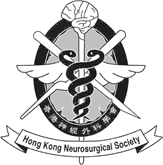 The Hong Kong Neurosurgical Society Limited& Hong Kong Neurosurgical Society28th Annual Scientific Meeting26th & 27th November 2021Surname : CheungSurname : CheungGiven Name(s) : EricGiven Name(s) : EricDepartment : NEUROSURGERYDepartment : NEUROSURGERYDepartment : NEUROSURGERYDepartment : NEUROSURGERYInstitution : KWONG WAH HOSPITALInstitution : KWONG WAH HOSPITALInstitution : KWONG WAH HOSPITALInstitution : KWONG WAH HOSPITALTelephone: 6482 7987Fax : 3517 5246Fax : 3517 5246E-mail : eric_cheung23@hotmail/comTitle:A Multicenter Study of Patients with Sports- and Recreational Cycling-Related Traumatic Brain Injury in Hong KongAuthors: Eric YH Cheung1, Peter YM Woo1, Fion WY Lau1, Nancy WS Law1, Carly KY Mak1, Peony Tan1, Bertrand Siu1, Anson Wong1, Calvin HK Mak2, Kwong-Yau Chan1, Kwong-Yui Yam3, Kai-Yuen Pang4, Yin-Chung Po5, Wai-Man Lui6, Danny TM Chan7, Wai-Sang Poon7Institution(s):1Department of Neurosurgery, Kwong Wah Hospital2Department of Neurosurgery, Queen Elizabeth Hospital3Department of Neurosurgery, Tuen Mun Hospital 4Department of Neurosurgery, Pamela Youde Nethersole Eastern Hospital5Department of Neurosurgery, Princess Margaret Hospital6Division of Neurosurgery, Department of Surgery, Queen Mary Hospital7Division of Neurosurgery, Department of Surgery, Prince of Wales HospitalAbstract: OBJECTIVE To determine the epidemiology of sports-related TBI in Hong Kong and predictors for recreational cycling-induced intracranial hemorrhage, including the effect of helmet wearing.METHODSThis was a five-year retrospective multi-centre study of public hospital patients diagnosed withsports-related TBI. Computed tomography scans were reviewed by an independent assessor. Theprimary endpoint was traumatic intracranial hemorrhage. The secondary endpoint wasunfavourable Glasgow Outcome Scale outcome at discharge from hospitalRESULTS720 patients were hospitalized for sports-related TBI (crude incidence: 1.9 per 100 000). The mostpopular sport was cycling (59%, 426). For cycling-related TBI the incidence was 1.1 per 100 000.Cyclists were prone to having intracranial hemorrhage (OR: 2.3; 95% CI 1.7-3.2) and unfavourableGOS (OR 2.8; CI: 1.3-6.2), compared to patients with TBI due to other sports. 47% of cyclists hadintracranial hemorrhage, but only 15% wore a helmet. Significant factors were: age > 60 years,antiplatelet medication, moderate or severe TBI, skull fractures and helmet wearing (OR 0.6; CI:0.3-0.9). Among mild TBI cyclists (88%, 375/426), helmet wearing was protective againstintracranial hemorrhage (OR 0.5, 95% CI: 0.3-0.9), in particular epidural (OR 0.8, 95% CI: 0.7-0.9)and acute subdural hematomas (OR 0.3, 95% CI: 0.1-0.8) as well as skull fractures (OR 0.4,95%CI: 0.2-0.9) regardless of age, antiplatelet medication intake and mechanism of injury. Only7% (31/426) of cyclists had unfavourable outcomes upon discharge from hospitalCONCLUSIONSThe incidence of sports-related TBI is low in Hong Kong. Head-injured cyclists have a higher riskof intracranial hemorrhage and unfavourable outcomes. Helmet wearing has a protective effectagainst intracranial hemorrhage and skull fractures among mildly injured cyclists.